I Forgot 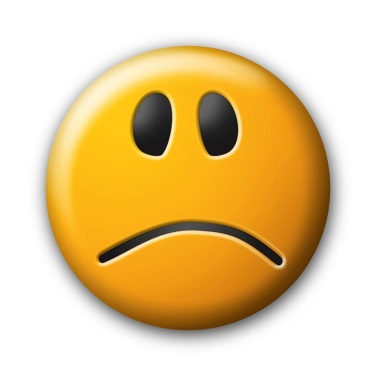 Name______________________Helping Neighbor _____________________________________What I forgot:________________________________________________________________________When will I return this item to the owner?________________________________________________________________________Sign below please! X_______________________________________________________X_______________________________________________________I Forgot 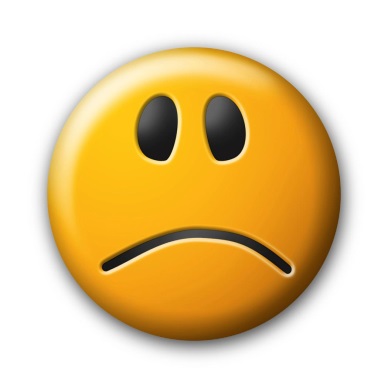 Name______________________Helping Neighbor _____________________________________What I forgot:________________________________________________________________________When will I return this item to the owner?________________________________________________________________________Sign below please! X_______________________________________________________X_______________________________________________________